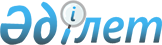 2013 жылғы 24 желтоқсандағы № 19-6 "2014-2016 жылдарға арналған қалалық бюджет туралы" мәслихаттың шешіміне өзгерістер енгізу туралы
					
			Күшін жойған
			
			
		
					Батыс Қазақстан облысы Орал қалалық мәслихатының 2014 жылғы 25 қарашадағы № 30-2 шешімі. Батыс Қазақстан облысының Әділет департаментінде 2014 жылғы 8 желтоқсанда № 3703 болып тіркелді. Күші жойылды - Батыс Қазақстан облысы Орал қалалық мәслихатының 2015 жылғы 31 наурыздағы № 32-8 шешімімен      Ескерту. Күші жойылды - Батыс Қазақстан облысы Орал қалалық мәслихатының 31.03.2015 № 32-8 шешімімен (алғаш ресми жарияланған күнінен бастап қолданысқа енгізіледі).

      Қазақстан Республикасының 2008 жылғы 4 желтоқсандағы Бюджет кодексіне, Қазақстан Республикасының 2001 жылғы 23 қаңтардағы "Қазақстан Республикасындағы жергілікті мемлекеттік басқару және өзін-өзі басқару туралы" Заңына сәйкес Орал қалалық мәслихаты ШЕШІМ ҚАБЫЛДАДЫ:

      1. Орал қалалық мәслихатының 2013 жылғы 24 желтоқсандағы № 19-6 "2014-2016 жылдарға арналған қалалық бюджет туралы" шешіміне (Нормативтік құқықтық актілерді мемлекеттік тіркеу тізілімінде № 3391 тіркелген, 2014 жылғы 16 қаңтарда "Жайық үні – Жизнь города" газетінде жарияланған) келесі өзгерістер енгізілсін:

       1-тармақ мынадай редакцияда жазылсын:

      "1. 2014-2016 жылдарға арналған қалалық бюджет тиісінше 1, 2 және 3 қосымшаларға сәйкес, оның ішінде 2014 жылға арналған бюджет келесі көлемде бекітілсін:

      1) кірістер – 24 346 708 мың теңге:

      салықтық түсімдер – 12 601 133 мың теңге;

      салықтық емес түсімдер – 141 577 мың теңге;

      негізгі капиталды сатудан түсетін түсімдер – 2 805 865 мың теңге;

      трансферттер түсімі – 8 798 133 мың теңге;

      2) шығындар – 25 319 819 мың теңге;

      3) таза бюджеттік кредиттеу – 0 мың теңге:

      бюджеттік кредиттер – 0 мың теңге;

      бюджеттік кредиттерді өтеу – 0 мың теңге;

      4) қаржы активтерімен операциялар бойынша сальдо – 154 857 мың теңге:

      қаржы активтерін сатып алу – 165 517 мың теңге;

      мемлекеттік қаржы активтерін сатудан түсетін түсімдер – 10 660 мың теңге;

      5) бюджет тапшылығы (профициті) – -1 127 968 мың теңге;

      6) бюджет тапшылығын қаржыландыру (профицитін пайдалану) – 1 127 968 мың теңге:

      қарыздар түсімі – 1 658 409 мың теңге;

      қарыздарды өтеу – 707 930 мың теңге;

      бюджет қаражатының пайдаланылатын қалдықтары – 177 489 мың теңге.";

       6-тармақ мынадай редакцияда жазылсын:

      "6. 2014 жылға арналған жергілікті атқарушы органдарының резерві – 64 394 мың теңге сомасында бекітілсін.";

      көрсетілген шешімнің 1-қосымшасы осы шешімнің қосымшасына сәйкес жаңа редакцияда жазылсын.

      2. Орал қалалық мәслихаты аппаратының басшысы (Р. Сергалина) осы шешімнің әділет органдарында мемлекеттік тіркелуін, "Әділет" ақпараттық-құқықтық жүйесінде және бұқаралық ақпарат құралдарында оның ресми жариялануын қамтамасыз етсін.

      3. Осы шешім 2014 жылғы 1 қаңтардан бастап қолданысқа енгізіледі.

 2014 жылға арналған қалалық бюджет            мың теңге


					© 2012. Қазақстан Республикасы Әділет министрлігінің «Қазақстан Республикасының Заңнама және құқықтық ақпарат институты» ШЖҚ РМК
				
      Сессия төрағасы

А. Ермекқалиев

      Мәслихат хатшысы

А. Әубекеров
Орал қалалық мәслихатының
2014 жылғы 25 қарашадағы
№ 30-2 шешіміне
қосымшаОрал қалалық мәслихатының
2013 жылғы 24 желтоқсандағы
№ 19-6 шешіміне
1-қосымшаСанаты

Санаты

Санаты

Санаты

Санаты

Санаты

Сомасы

Сыныбы

Сыныбы

Сыныбы

Сыныбы

Сыныбы

Сомасы

Ішкі сыныбы

Ішкі сыныбы

Ішкі сыныбы

Ішкі сыныбы

Сомасы

Ерекшелігі

Ерекшелігі

Ерекшелігі

Сомасы

Атауы

Сомасы

1) Кірістер

 24 346 708

1

Салықтық түсімдер

12 601 133

01

Табыс салығы

5 262 044

2

Жеке табыс салығы

5 262 044

03

Әлеуметтік салық

4 251 329

1

Әлеуметтік салық

4 251 329

04

Меншікке салынатын салықтар

2 223 205

1

Мүлікке салынатын салықтар

1 340 118

3

Жер салығы

123 012

4

Көлік құралдарына салынатын салық

760 011

5

Бірыңғай жер салығы

64

05

Тауарларға, жұмыстарға және қызметтерге салынатын ішкі салықтар

460 572

2

Акциздер

179 393

3

Табиғи және басқа да ресурстарды пайдаланғаны үшін түсетін түсімдер

53 550

4

Кәсіпкерлік және кәсіби қызметті жүргізгені үшін алынатын алымдар

198 828

5

Ойын бизнесіне салық

28 801

07

Басқа да салықтар

0

1

Басқа да салықтар

0

08

Заңдық мәнді іс-әрекеттерді жасағаны және (немесе) оған уәкілеттігі бар мемлекеттік органдар немесе лауазымды адамдар құжаттар бергені үшін алынатын міндетті төлемдер

403 983

1

Мемлекеттік баж

403 983

2

Салықтық емес түсімдер

141 577

01

Мемлекеттік меншіктен түсетін кірістер

80 444

1

Мемлекеттік кәсіпорындардың таза кірісі бөлігінің түсімдері

260

4

Мемлекет меншігіндегі, заңды тұлғалардағы қатысу үлесіне кірістер

0

5

Мемлекет меншігіндегі мүлікті жалға беруден түсетін кірістер

80 184

9

Мемлекет меншігінен түсетін басқа да кірістер

0

02

Мемлекеттік бюджеттен қаржыландырылатын мемлекеттік мекемелердің тауарларды (жұмыстарды, қызметтерді) өткізуінен түсетін түсімдер

220

1

Мемлекеттік бюджеттен қаржыландырылатын мемлекеттік мекемелердің тауарларды (жұмыстарды, қызметтерді) өткізуінен түсетін түсімдер

220

03

Мемлекеттік бюджеттен қаржыландырылатын мемлекеттік мекемелер ұйымдастыратын мемлекеттік сатып алуды өткізуден түсетін ақша түсімдері

0

1

Мемлекеттік бюджеттен қаржыландырылатын мемлекеттік мекемелер ұйымдастыратын мемлекеттік сатып алуды өткізуден түсетін ақша түсімдері

0

04

Мемлекеттік бюджеттен қаржыландырылатын, сондай-ақ Қазақстан Республикасы Ұлттық Банкінің бюджетінен (шығыстар сметасынан) ұсталатын және қаржыландырылатын мемлекеттік мекемелер салатын айыппұлдар, өсімпұлдар, санкциялар, өндіріп алулар

0

1

Мұнай секторы ұйымдарынан түсетін түсімдерді қоспағанда, мемлекеттік бюджеттен қаржыландырылатын, сондай-ақ Қазақстан Республикасы Ұлттық Банкінің бюджетінен (шығыстар сметасынан) ұсталатын және қаржыландырылатын мемлекеттік мекемелер салатын айыппұлдар, өсімпұлдар, санкциялар, өндіріп алулар

0

06

Өзге де салықтық емес түсімдер

60 913

1

Өзге де салықтық емес түсімдер

60 913

3

Негізгі капиталды сатудан түсетін түсімдер

2 805 865

01

Мемлекеттік мекемелерге бекітілген мемлекеттік мүлікті сату

2 447 256

1

Мемлекеттік мекемелерге бекітілген мемлекеттік мүлікті сату

2 447 256

03

Жерді және материалдық емес активтерді сату

358 609

1

Жерді сату

358 609

2

Материалдық емес активтерді сату

0

4

Трансферттердің түсімдері

8 798 133

02

Мемлекеттік басқарудың жоғары тұрған органдарынан түсетін трансферттер

8 798 133

2

Облыстық бюджеттен түсетін трансферттер

8 798 133

Функционалдық топ

Функционалдық топ

Функционалдық топ

Функционалдық топ

Функционалдық топ

Функционалдық топ

Сомасы

Кіші функция

Кіші функция

Кіші функция

Кіші функция

Кіші функция

Сомасы

Бюджеттік бағдарламалардың әкімшісі

Бюджеттік бағдарламалардың әкімшісі

Бюджеттік бағдарламалардың әкімшісі

Бюджеттік бағдарламалардың әкімшісі

Сомасы

Бағдарлама

Бағдарлама

Бағдарлама

Сомасы

Кіші бағдарлама

Кіші бағдарлама

Сомасы

Атауы

Сомасы

2) Шығындар

25 319 819

01

Жалпы сипаттағы мемлекеттік қызметтер

480 720

1

Мемлекеттік басқарудың жалпы функцияларын орындайтын өкілді, атқарушы және басқа органдар

390 976

112

Аудан (облыстық маңызы бар қала) мәслихатының аппараты

16 797

001

Аудан (облыстық маңызы бар қала) мәслихатының қызметін қамтамасыз ету жөніндегі қызметтер

16 203

003

Мемлекеттік органның күрделі шығыстары

594

122

Аудан (облыстық маңызы бар қала) әкімінің аппараты

304 931

001

Аудан (облыстық маңызы бар қала) әкімінің қызметін қамтамасыз ету жөніндегі қызметтер

122 676

002

Ақпараттық жүйелер құру

0

003

Мемлекеттік органның күрделі шығыстары

182 255

123

Қаладағы аудан, аудандық маңызы бар қала, кент, ауыл, ауылдық округ әкімінің аппараты

69 248

001

Қаладағы аудан, аудандық маңызы бар қала, кент, ауыл, ауылдық округ әкімінің қызметін қамтамасыз ету жөніндегі қызметтер

62 740

022

Мемлекеттік органның күрделі шығыстары

6 508

2

Қаржылық қызмет

56 219

452

Ауданның (облыстық маңызы бар қаланың) қаржы бөлімі

56 219

001

Ауданның (облыстық маңызы бар қаланың) бюджетін орындау және ауданның (облыстық маңызы бар қаланың) коммуналдық меншігін басқару саласындағы мемлекеттік саясатты іске асыру жөніндегі қызметтер

36 751

003

Салық салу мақсатында мүлікті бағалауды жүргізу

7 170

010

Жекешелендіру, коммуналдық меншікті басқару, жекешелендіруден кейінгі қызмет және осыған байланысты дауларды реттеу

8 348

011

Коммуналдық меншікке түскен мүлікті есепке алу, сақтау, бағалау және сату

0

018

Мемлекеттік органның күрделі шығыстары

3 950

5

Жоспарлау және статистикалық қызмет

33 525

453

Ауданның (облыстық маңызы бар қаланың) экономика және бюджеттік жоспарлау бөлімі

33 525

001

Экономикалық саясатты, мемлекеттік жоспарлау жүйесін қалыптастыру және дамыту және ауданды (облыстық маңызы бар қаланы) басқару саласындағы мемлекеттік саясатты іске асыру жөніндегі қызметтер

28 257

004

Мемлекеттік органның күрделі шығыстары

5 268

02

Қорғаныс

35 106

1

Әскери мұқтаждар

28 251

122

Аудан (облыстық маңызы бар қала) әкімінің аппараты

28 251

005

Жалпыға бірдей әскери міндетті атқару шеңберіндегі іс-шаралар

28 251

2

Төтенше жағдайлар жөніндегі жұмыстарды ұйымдастыру

6 855

122

Аудан (облыстық маңызы бар қала) әкімінің аппараты

6 855

006

Аудан (облыстық маңызы бар қала) ауқымындағы төтенше жағдайлардың алдын алу және оларды жою

6 792

007

Аудандық (қалалық) ауқымдағы дала өрттерінің, сондай-ақ мемлекеттік өртке қарсы қызмет органдары құрылмаған елді мекендерде өрттердің алдын алу және оларды сөндіру жөніндегі іс-шаралар

63

03

Қоғамдық тәртіп, қауіпсіздік, құқықтық, сот, қылмыстық-атқару қызметі

142 206

9

Қоғамдық тәртіп және қауіпсіздік саласындағы өзге де қызметтер

142 206

458

Ауданның (облыстық маңызы бар қаланың) тұрғын үй-коммуналдық шаруашылығы, жолаушылар көлігі және автомобиль жолдары бөлімі

142 206

021

Елді мекендерде жол қозғалысы қауіпсіздігін қамтамасыз ету

142 206

04

Білім беру

9 110 191

1

Мектепке дейінгі тәрбие және оқыту

2 321 532

464

Ауданның (облыстық маңызы бар қаланың) білім бөлімі

2 321 532

009

Мектепке дейінгі тәрбие мен оқыту ұйымдарының қызметін қамтамасыз ету

1 829 631

040

Мектепке дейінгі білім беру ұйымдарында мемлекеттік білім беру тапсырысын іске асыруға

491 901

2

Бастауыш, негізгі орта және жалпы орта білім беру

6 449 999

464

Ауданның (облыстық маңызы бар қаланың) білім бөлімі

6 449 999

003

Жалпы білім беру

5 980 827

006

Балаларға қосымша білім беру

469 172

9

Білім беру саласындағы өзге де қызметтер

338 660

464

Ауданның (облыстық маңызы бар қаланың) білім бөлімі

290 858

001

Жергілікті деңгейде білім беру саласындағы мемлекеттік саясатты іске асыру жөніндегі қызметтер

28 987

005

Ауданның (облыстық маңызы бар қаланың) мемлекеттік білім беру мекемелер үшін оқулықтар мен оқу-әдістемелік кешендерді сатып алу және жеткізу

119 911

007

Аудандық (қалалалық) ауқымдағы мектеп олимпиадаларын және мектептен тыс іс-шараларды өткізу

1 862

012

Мемлекеттік органның күрделі шығыстары

1 518

015

Жетім баланы (жетім балаларды) және ата-аналарының қамқорынсыз қалған баланы (балаларды) күтіп-ұстауға қамқоршыларға (қорғаншыларға) ай сайынға ақшалай қаражат төлемі

82 692

020

Үйде оқытылатын мүгедек балаларды жабдықтармен, бағдарламалық қамтамасыз етумен қамту

0

067

Ведомстволық бағыныстағы мемлекеттік мекемелерінің және ұйымдарының күрделі шығыстары

55 888

467

Ауданның (облыстық маңызы бар қаланың) құрылыс бөлімі

47 802

037

Білім беру объектілерін салу және реконструкциялау

47 802

06

Әлеуметтік көмек және әлеуметтік қамсыздандыру

1 061 110

2

Әлеуметтік көмек

958 698

451

Ауданның (облыстық маңызы бар қаланың) жұмыспен қамту және әлеуметтік бағдарламалар бөлімі

813 445

002

Жұмыспен қамту бағдарламасы

103 919

005

Мемлекеттік атаулы әлеуметтік көмек

4 835

006

Тұрғын үйге көмек көрсету

89 765

007

Жергілікті өкілетті органдардың шешімі бойынша мұқтаж азаматтардың жекелеген топтарына әлеуметтік көмек

236 887

010

Үйден тәрбиеленіп оқытылатын мүгедек балаларды материалдық қамтамасыз ету

14 155

013

Белгіленген тұрғылықты жері жоқ тұлғаларды әлеуметтік бейімдеу

50 270

014

Мұқтаж азаматтарға үйде әлеуметтік көмек көрсету

120 005

016

18 жасқа дейінгі балаларға мемлекеттік жәрдемақылар

25 868

017

Мүгедектерді оңалту жеке бағдарламасына сәйкес, мұқтаж мүгедектерді міндетті гигиеналық құралдармен және ымдау тілі мамандарының қызмет көрсетуін, жеке көмекшілермен қамтамасыз ету

167 741

023

Жұмыспен қамту орталықтарының қызметін қамтамасыз ету

0

464

Ауданның (облыстық маңызы бар қаланың) білім бөлімі

145 253

008

Жергілікті өкілді органдардың шешімі бойынша білім беру ұйымдарының күндізгі оқу нысанында оқитындар мен тәрбиеленушілерді қоғамдық көлікте (таксиден басқа) жеңілдікпен жол жүру түрінде әлеуметтік қолдау

145 253

9

Әлеуметтік көмек және әлеуметтік қамтамасыз ету салаларындағы өзге де қызметтер

102 412

451

Ауданның (облыстық маңызы бар қаланың) жұмыспен қамту және әлеуметтік бағдарламалар бөлімі

99 164

001

Жергілікті деңгейде халық үшін әлеуметтік бағдарламаларды жұмыспен қамтуды қамтамасыз етуді іске асыру саласындағы мемлекеттік саясатты іске асыру жөніндегі қызметтер

79 330

011

Жәрдемақыларды және басқа да әлеуметтік төлемдерді есептеу, төлеу мен жеткізу бойынша қызметтерге ақы төлеу

1 629

021

Мемлекеттік органның күрделі шығыстары

0

050

Мүгедектердің құқықтарын қамтамасыз ету және өмір сүру сапасын жақсарту жөніндегі іс-шаралар жоспарын іске асыру

18 205

458

Ауданның (облыстық маңызы бар қаланың) тұрғын үй-коммуналдық шаруашылығы, жолаушылар көлігі және автомобиль жолдары бөлімі

3 248

050

Мүгедектердің құқықтарын қамтамасыз ету және өмір сүру сапасын жақсарту жөніндегі іс-шаралар жоспарын іске асыру

3 248

07

Тұрғын үй-коммуналдық шаруашылық

10 107 577

1

Тұрғын үй шаруашылығы

5 355 673

455

Ауданның (облыстық маңызы бар қаланың) мәдениет және тілдерді дамыту бөлімі

13 123

024

Жұмыспен қамту 2020 жол картасы бойынша қалаларды және ауылдық елді мекендерді дамыту шеңберінде объектілерді жөндеу

13 123

458

Ауданның (облыстық маңызы бар қаланың) тұрғын үй-коммуналдық шаруашылығы, жолаушылар көлігі және автомобиль жолдары бөлімі

171 561

002

Мемлекеттік қажеттіліктер үшін жер учаскелерін алып қою, соның ішінде сатып алу жолымен алып қою және осыған байланысты жылжымайтын мүлікті иеліктен айыру

0

003

Мемлекеттік тұрғын үй қорының сақталуын ұйымдастыру

15 175

004

Азаматтардың жекелеген санаттарын тұрғын үймен қамтамасыз ету

0

005

Авариялық және ескі тұрғын үйлерді бұзу

0

031

Кондоминиум объектісіне техникалық паспорттар дайындау

4 100

033

Инженерлік-коммуникациялық инфрақұрылымды жобалау, дамыту, жайластыру және (немесе) сатып алу

152 286

041

Жұмыспен қамту 2020 жол картасы бойынша қалаларды және ауылдық елді мекендерді дамыту шеңберінде объектілерді жөндеу және абаттандыру

0

464

Ауданның (облыстық маңызы бар қаланың) білім бөлімі

13 503

026

Жұмыспен қамту 2020 жол картасы бойынша қалаларды және ауылдық елді мекендерді дамыту шеңберінде объектілерді жөндеу

13 503

467

Ауданның (облыстық маңызы бар қаланың) құрылыс бөлімі

5 147 651

003

Коммуналдық тұрғын үй қорының тұрғын үйін жобалау, салу және (немесе) сатып алу

3 154 551

004

Инженерлік коммуникациялық инфрақұрылымды жобалау, дамыту, жайластыру және (немесе) сатып алу

1 993 100

479

Ауданның (облыстық маңызы бар қаланың) тұрғын үй инспекциясы бөлімі

9 835

001

Жергілікті деңгейде тұрғын үй қоры саласындағы мемлекеттік саясатты іске асыру жөніндегі қызметтер

9 835

005

Мемлекеттік органның күрделі шығыстары

0

2

Коммуналдық шаруашылық

1 912 985

458

Ауданның (облыстық маңызы бар қаланың) тұрғын үй-коммуналдық шаруашылығы, жолаушылар көлігі және автомобиль жолдары бөлімі

1 514 367

012

Сумен жабдықтау және су бұру жүйесінің жұмыс істеуі

0

028

Коммуналдық шаруашылығын дамыту

781 309

029

Сумен жабдықтау және су бұру жүйелерін дамыту

733 058

467

Ауданның (облыстық маңызы бар қаланың) құрылыс бөлімі

398 618

005

Коммуналдық шаруашылығын дамыту

0

006

Сумен жабдықтау және су бұру жүйесін дамыту

398 618

3

Елді-мекендерді абаттандыру

2 838 919

458

Ауданның (облыстық маңызы бар қаланың) тұрғын үй-коммуналдық шаруашылығы, жолаушылар көлігі және автомобиль жолдары бөлімі

2 455 863

015

Елді мекендердегі көшелерді жарықтандыру

299 527

016

Елді мекендердің санитариясын қамтамасыз ету

1 249 215

017

Жерлеу орындарын ұстау және туыстары жоқ адамдарды жерлеу

1 299

018

Елді мекендерді абаттандыру және көгалдандыру

699 118

048

Қаланы және елді мекендерді абаттандыруды дамыту

206 704

467

Ауданның (облыстық маңызы бар қаланың) құрылыс бөлімі

383 056

007

Қаланы және елді мекендерді абаттандыруды дамыту

383 056

08

Мәдениет, спорт, туризм және ақпараттық кеңістік

929 346

1

Мәдениет саласындағы қызмет

437 351

455

Ауданның (облыстық маңызы бар қаланың) мәдениет және тілдерді дамыту бөлімі

437 351

003

Мәдени-демалыс жұмысын қолдау

437 351

467

Ауданның (облыстық маңызы бар қаланың) құрылыс бөлімі

0

011

Мәдениет объектілерін дамыту

0

2

Спорт

310 823

465

Ауданның (облыстық маңызы бар қаланың) дене шынықтыру және спорт бөлімі

159 772

001

Жергілікті деңгейде дене шынықтыру және спорт саласындағы мемлекеттік саясатты іске асыру жөніндегі қызметтер

8 218

004

Мемлекеттік органның күрделі шығыстары

0

005

Ұлттық және бұқаралық спорт түрлерін дамыту

63 923

006

Аудандық (облыстық маңызы бар қалалық) деңгейде спорттық жарыстар өткізу

35 604

007

Әртүрлі спорт түрлері бойынша аудан (облыстық маңызы бар қала) құрама командаларының мүшелерін дайындау және олардың облыстық спорт жарыстарына қатысуы

15 146

032

Ведомстволық бағыныстағы мемлекеттік мекемелерінің және ұйымдарының күрделі шығыстары

36 881

467

Ауданның (облыстық маңызы бар қаланың) құрылыс бөлімі

151 051

008

Спорт объектілерін дамыту

151 051

3

Ақпараттық кеңістік

140 494

455

Ауданның (облыстық маңызы бар қаланың) мәдениет және тілдерді дамыту бөлімі

103 880

006

Аудандық (қалалық) кітапханалардың жұмыс істеуі

93 229

007

Мемлекеттік тілді және Қазақстан халықтарының басқа да тілдерін дамыту

10 651

456

Ауданның (облыстық маңызы бар қаланың) ішкі саясат бөлімі

36 614

002

Газеттер мен журналдар арқылы мемлекеттік ақпараттық саясат жүргізу жөніндегі қызметтер

20 854

005

Телерадио хабарларын тарату арқылы мемлекеттік ақпараттық саясатты жүргізу жөніндегі қызметтер

15 760

9

Мәдениет, спорт, туризм және ақпараттық кеңістікті ұйымдастыру жөніндегі өзге де қызметтер

40 678

455

Ауданның (облыстық маңызы бар қаланың) мәдениет және тілдерді дамыту бөлімі

12 388

001

Жергілікті деңгейде тілдерді және мәдениетті дамыту саласындағы мемлекеттік саясатты іске асыру жөніндегі қызметтер

12 388

010

Мемлекеттік органның күрделі шығыстары

0

456

Ауданның (облыстық маңызы бар қаланың) ішкі саясат бөлімі

28 290

001

Жергілікті деңгейде ақпарат, мемлекеттілікті нығайту және азаматтардың әлеуметтік сенімділігін қалыптастыру саласында мемлекеттік саясатты іске асыру жөніндегі қызметтер

22 352

003

Жастар саясаты саласында іс-шараларды іске асыру

5 938

006

Мемлекеттік органның күрделі шығыстары

0

10

Ауыл, су, орман, балық шаруашылығы, ерекше қорғалатын табиғи аумақтар, қоршаған ортаны және жануарлар дүниесін қорғау, жер қатынастары

65 358

1

Ауыл шаруашылығы

39 345

474

Ауданның (облыстық маңызы бар қаланың) ауыл шаруашылығы және ветеринария бөлімі

39 345

001

Жергілікті деңгейде ауыл шаруашылығы және ветеринария саласындағы мемлекеттік саясатты іске асыру жөніндегі қызметтер

16 708

005

Мал көмінділерінің (биотермиялық шұңқырлардың) жұмыс істеуін қамтамасыз ету

1 400

007

Қаңғыбас иттер мен мысықтарды аулауды және жоюды ұйымдастыру

20 973

008

Алып қойылатын және жойылатын ауру жануарлардың, жануарлардан алынатын өнімдер мен шикізаттың құнын иелеріне өтеу

231

012

Ауыл шаруашылығы жануарларын сәйкестендіру жөніндегі іс-шараларды өткізу

33

6

Жер қатынастары

18 668

463

Ауданның (облыстық маңызы бар қаланың) жер қатынастары бөлімі

18 668

001

Аудан (облыстық маңызы бар қала) аумағында жер қатынастарын реттеу саласындағы мемлекеттік саясатты іске асыру жөніндегі қызметтер

18 668

007

Мемлекеттік органның күрделі шығыстары

0

9

Ауыл, су, орман, балық шаруашылығы, қоршаған ортаны қорғау және жер қатынастары саласындағы басқа да қызметтер

7 345

474

Ауданның (облыстық маңызы бар қаланың) ауыл шаруашылығы және ветеринария бөлімі

7 345

013

Эпизоотияға қарсы іс-шаралар жүргізу

7 345

11

Өнеркәсіп, сәулет, қала құрылысы және құрылыс қызметі

58 741

2

Сәулет, қала құрылысы және құрылыс қызметі

58 741

467

Ауданның (облыстық маңызы бар қаланың) құрылыс бөлімі

22 811

001

Жергілікті деңгейде құрылыс саласындағы мемлекеттік саясатты іске асыру жөніндегі қызметтер

22 811

017

Мемлекеттік органның күрделі шығыстары

0

468

Ауданның (облыстық маңызы бар қаланың) сәулет және қала құрылысы бөлімі

35 930

001

Жергілікті деңгейде сәулет және қала құрылысы саласындағы мемлекеттік саясатты іске асыру жөніндегі қызметтер

27 845

002

Ақпараттық жүйелер құру

0

003

Аудан аумағында қала құрылысын дамыту схемаларын және елді мекендердің бас жоспарларын әзірлеу

8 085

004

Мемлекеттік органның күрделі шығыстары

0

12

Көлік және коммуникация

1 978 589

1

Автомобиль көлігі

1 970 371

458

Ауданның (облыстық маңызы бар қаланың) тұрғын үй-коммуналдық шаруашылығы, жолаушылар көлігі және автомобиль жолдары бөлімі

1 970 371

022

Көлік инфрақұрылымын дамыту

1 004 968

023

Автомобиль жолдарының жұмыс істеуін қамтамасыз ету

151 026

045

Аудандық маңызы бар автомобиль жолдарын және елді-мекендердің көшелерін күрделі және орташа жөндеу

814 377

9

Көлік және коммуникациялар саласындағы басқа да қызметтер

8 218

458

Ауданның (облыстық маңызы бар қаланың) тұрғын үй-коммуналдық шаруашылығы, жолаушылар көлігі және автомобиль жолдары бөлімі

8 218

024

Кентішілік (қалаішiлік), қала маңындағы ауданішілік қоғамдық жолаушылар тасымалдарын ұйымдастыру

8 218

13

Басқалар

1 311 262

3

Кәсіпкерлік қызметті қолдау және бәсекелестікті қорғау

20 228

469

Ауданның (облыстық маңызы бар қаланың) кәсіпкерлік бөлімі

20 228

001

Жергілікті деңгейде кәсіпкерлік пен өнеркәсіпті дамыту саласындағы мемлекеттік саясатты іске асыру жөніндегі қызметтер

13 419

003

Кәсіпкерлік қызметті қолдау

2 575

004

Мемлекеттік органның күрделі шығыстары

4 234

9

Басқалар

1 291 034

452

Ауданның (облыстық маңызы бар қаланың) қаржы бөлімі

64 394

012

Ауданның (облыстық маңызы бар қаланың) жергілікті атқарушы органының резерві

64 394

458

Ауданның (облыстық маңызы бар қаланың) тұрғын үй-коммуналдық шаруашылығы, жолаушылар көлігі және автомобиль жолдары бөлімі

676 286

001

Жергілікті деңгейде тұрғын үй-коммуналдық шаруашылығы, жолаушылар көлігі және автомобиль жолдары саласындағы мемлекеттік саясатты іске асыру жөніндегі қызметтер

98 963

013

Мемлекеттік органның күрделі шығыстары

6 854

040

"Өңірлерді дамыту" Бағдарламасы шеңберінде өңірлерді экономикалық дамытуға жәрдемдесу бойынша шараларды іске асыру

1 970

043

"Өңірлерді дамыту" бағдарламасы шеңберінде инженерлік инфрақұрылымын дамыту

568 499

467

Ауданның (облыстық маңызы бар қаланың) құрылыс бөлімі

550 354

077

"Өңірлерді дамыту" бағдарламасы шеңберінде инженерлік инфрақұрылымын дамыту

550 354

14

Борышқа қызмет көрсету

680

1

Борышқа қызмет көрсету

680

452

Ауданның (облыстық маңызы бар қаланың) қаржы бөлімі

680

013

Жергілікті атқарушы органдардың облыстық бюджеттен қарыздар бойынша сыйақылар мен өзге де төлемдерді төлеу бойынша борышына қызмет көрсету

680

15

Трансферттер

38 933

1

Трансферттер

38 933

452

Ауданның (облыстық маңызы бар қаланың) қаржы бөлімі

38 933

006

Нысаналы пайдаланылмаған (толық пайдаланылмаған) трансферттерді қайтару

26 980

016

Нысаналы мақсатқа сай пайдаланылмаған нысаналы трансферттерді қайтару

11 953

3) Таза бюджеттік кредиттеу

0

4) Қаржы активтерімен операциялар бойынша сальдо

154 857

Қаржы активтерін сатып алу

165 517

13

Басқалар

165 517

9

Басқалар

165 517

456

Ауданның (облыстық маңызы бар қаланың) ішкі саясат бөлімі

23 917

065

Заңды тұлғалардың жарғылық капиталын қалыптастыру немесе ұлғайту

23 917

458

Ауданның (облыстық маңызы бар қаланың) тұрғын үй-коммуналдық шаруашылығы, жолаушылар көлігі және автомобиль жолдары бөлімі

141 600

060

Мамандандырылған уәкілетті ұйымдардың жарғылық капиталдарын ұлғайту

141 600

Санаты

Санаты

Санаты

Санаты

Санаты

Санаты

Сомасы

Сыныбы

Сыныбы

Сыныбы

Сыныбы

Сыныбы

Сомасы

Iшкi сыныбы

Iшкi сыныбы

Iшкi сыныбы

Iшкi сыныбы

Сомасы

Ерекшелігі

Ерекшелігі

Ерекшелігі

Сомасы

Атауы

Сомасы

6

Мемлекеттің қаржы активтерін сатудан түсетін түсімдер

10 660

01

Мемлекеттің қаржы активтерін сатудан түсетін түсімдер

10 660

1

Қаржы активтерін ел ішінде сатудан түсетін түсімдер

10 660

5) Бюджет тапшылығы (профициті)

-1 127 968

6) Бюджет тапшылығын қаржыландыру (профицитін пайдалану)

1 127 968

